ARMIJO SENIORS 2018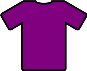 SIGN GRAD NITE TEE SHIRT   TEMPLATEWEEK OF MARCH 19-23  DURING  LUNCH IN FRONT OF LIBRARY. CAN ALSO PURCHASE GRAD NITE TICKET $65  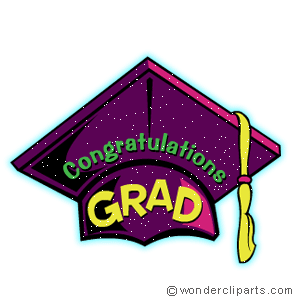 